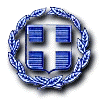 ΕΛΛΗΝΙΚΗ ΔΗΜΟΚΡΑΤΙΑ	ΥΠΟΥΡΓΕΙΟ ΕΣΩΤΕΡΙΚΩΝ	ΓΡΑΦΕΙΟ ΤΥΠΟΥ							Αθήνα, 2 Ιουλίου 2019____________________________________________________________________________Ταχ. Δ/νση: Σταδίου 27 και Δραγατσανίου 2,101 83 ΑθήναΤηλ.: 213 136 4915, 213 136 4916FAX: 213 136 4402E-mail: pressoffice@ypes.grΔΕΛΤΙΟ ΤΥΠΟΥΔιευκολύνσεις για τη μετακίνηση των πολιτών και των αντιπροσώπων της δικαστικής αρχήςΓια τη διευκόλυνση των μετακινήσεων των πολιτών και των αντιπροσώπων της δικαστικής αρχής για τις βουλευτικές εκλογές της 7ης Ιουλίου 2019, οι διελεύσεις επιβατικών Ιδιωτικής Χρήσης και δικύκλων οχημάτων θα γίνεται δωρεάν, χωρίς την καταβολή διοδίων, σε όλους τους μεγάλους αυτοκινητόδρομους της χώρας. Το ίδιο ισχύει και για τη γέφυρα Ρίου-Αντιρρίου.Ειδικότερα για όλη τη διάρκεια του πενθημέρου, από την Πέμπτη 4 Ιουλίου 2019 στις 10:00 π.μ. έως και την Δευτέρα 8 Ιουλίου 2019, η διέλευση επιβατικών ιδιωτικής χρήσης των δικαστικών αντιπροσώπων θα γίνεται δωρεάν, χωρίς καταβολή διοδίων.Δωρεάν διέλευση θα πραγματοποιείται και από τους πολίτες, από το Σάββατο το μεσημέρι έως και τη Δευτέρα στις 08:00 το πρωί.Επίσης, μετά από αίτημα των Υπουργείων Εσωτερικών, Δικαιοσύνης, Διαφάνειας και Ανθρωπίνων Δικαιωμάτων, Υποδομών και Μεταφορών και Ναυτιλίας και Νησιωτικής Πολιτικής, θα παρέχεται έκπτωση στην τιμή του κανονικού εισιτηρίου, πλοίων, τρένων, υπεραστικών λεωφορείων και πτήσεων της Aegean Airlines και της Olympic Air, με βάση τις παρακάτω αποφάσεις των εταιρειών:Η αεροπορική εταιρεία AEGEAN και Olympic Air, προσφέρει ειδικό ναύλο 45 ευρώ ανά διαδρομή (συν τους φόρους αεροδρομίων και λοιπές χρεώσεις) για όλο το εσωτερικό δίκτυό της, για τις αεροπορικές μετακινήσεις των Δικαστικών Αντιπροσώπων, που θα πραγματοποιηθούν για την άσκηση των καθηκόντων τους κατά τις επικείμενες εκλογές. Στην τιμή περιλαμβάνεται μια χειραποσκευή μέχρι 8 κιλά.H TΡΑΙΝΟΣΕ αποφάσισε την παροχή έκπτωσης 30% στις τιμές των κανονικών εισιτηρίων για ταξίδι απλής μετάβασης στους εκπροσώπους της δικαστικής αρχής, εφόρων, γραμματέων και δικαστικών αντιπροσώπων, για τη μετάβασή τους από τον τόπο διαμονής τους, στο τόπο εκτέλεσης των καθηκόντων τους, ενόψει της διεξαγωγής των εκλογών της 7ης Ιουλίου 2019. Η έκπτωση χορηγείται με την επίδειξη της απόφασης διορισμού και θα εξυπηρετούνται κατά προτεραιότητα.Για τον ίδιο σκοπό, η ΤΡΑΙΝΟΣΕ θα χορηγεί την ίδια έκπτωση (30%) επί των κανονικών τιμών των εισιτηρίων για απλή μετάβαση ή επιστροφή και για όσους πολίτες ταξιδέψουν σιδηροδρομικά. Η έκπτωση θα χορηγείται με απλή επίδειξη της αστυνομικής τους ταυτότητας, διαβατηρίου ή άλλου νομιμοποιητικού εγγράφου.Η Πανελλαδική Ομοσπονδία Αυτοκινητιστών Υπεραστικών Συγκοινωνιών απευθυνόμενη στα ΚΤΕΛ ζήτησε τη χορήγηση έκπτωσης επί της τιμής των εισιτηρίων για τη μετακίνηση των αντιπροσώπων της δικαστικής αρχής, εφόρων και ψηφοφόρων. Η Ομοσπονδία των ΚΤΕΛ ανταποκρίθηκε θετικά, με έκπτωση 25% στα κανονικά εισιτήρια για υπερνομαρχιακές μετακινήσεις καθώς και για την έκδοση εισιτηρίων μετ’ επιστροφής.Οι ακτοπλοϊκές εταιρείες αποφάσισαν την παροχή έκπτωσης στις τιμές των κανονικών εισιτηρίων για τη μετάβαση των εκπροσώπων της δικαστικής αρχής, εφόρων, γραμματέων και δικαστικών αντιπροσώπων, καθώς και την παροχή έκπτωσης για τη μεταφορά των οχημάτων τους, στο σύνολο σχεδόν των προορισμών κατά τη διαδικασία των επικείμενων εκλογών της 7ης Ιουλίου 2019.Ειδικότερα, Η Κοινοπραξία πλοίων ANES FERRIES (δρομολόγια από Βόλο προς Σποράδες), παρέχει δωρεάν μετακίνηση στους αντιπροσώπους της δικαστικής αρχής και στα οχήματα αυτών, στον τόπο άσκησης των καθηκόντων τους.Η Κοινοπραξία TRITON FERRIES στα δρομολόγια των Ε/Γ-Ο/Γ ΠΟΡΦΥΡΟΥΣΑ και ΙΟΝΙΣ (Πειραιά, Νεάπολη, Κύθηρα, Αντικύθηρα, Κίσσαμο, Γύθειο) παρέχει δωρεάν μετακίνηση στους εκπροσώπους της δικαστικής αρχής και τα οχήματά τους.Οι κοινοπραξίες Blue Star Ferries (Blue Star Ferries & Hellenic Seaways) και ΑΝΕΚ LINES – SUPERFAST παρέχουν έκπτωση 50% στις μετακινήσεις των εκπροσώπων, καθώς και έκπτωση 20% στα Ι.Χ. αυτοκίνητά τους.Η εταιρεία «ΜΙΝΩΙΚΕΣ ΓΡΑΜΜΕΣ» χορηγεί έκπτωση 30% στα εισιτήρια και τη μετακίνηση των Ι.Χ. οχημάτων.Η εταιρεία ΑΙΓΑΙΟΝ ΠΕΛΑΓΟΣ στα δρομολόγια του Ε/Γ-Ο/Γ ΠΡΕΒΕΛΗΣ, παρέχει έκπτωση 50% στα ατομικά εισιτήρια, καθώς και έκπτωση 20% στη μεταφορά των Ι.Χ. αυτοκινήτων.Η εταιρεία FAST FERRIES στα δρομολόγια του Ε/Γ-Ο/Γ ΘΕΟΛΟΓΟΣ Π και ΦΑΣΤ ΦΕΡΡΙΣ ΑΝΔΡΟΣ (Ραφήνα, Άνδρο, Τήνο, Μύκονο) προσφέρει έκπτωση 30% στα ατομικά εισιτήρια και έκπτωση 20% στα εισιτήρια των οχημάτων.Η Κοινοπραξία LEVANTE FERRIES GROUP (Ζάκυνθο, Κυλλήνη, Κεφαλονιά), παρέχει δωρεάν μετακίνηση στους αντιπροσώπους της δικαστικής αρχής και στους εφόρους τους.Η Κοινοπραξία πλοίων Σαρωνικού (Αίγινα, Αγκίστρι, Μέθανα, Πόρο) ενέκρινε την χορήγηση έκπτωσης 50% στους ναύλους των δικαστικών αντιπροσώπων.Η εταιρεία AEGEAN SPEED LINES (Πειραιά, Σέριφο, Σίφνο, Μήλο) παρέχει έκπτωση 30% στα ατομικά εισιτήρια.Σημειώνεται ότι για την παροχή της δωρεάν μετακίνησης είναι απαραίτητη η επίδειξη της απόφασης διορισμού.